______________________________________________________________________Penzberg, den 25.05.2016                             GeräteverleihDie geliehenen Geräte befinden sich in einem tadellosen, kompletten, vollgetankten und gereinigten Zustand und sind so wieder zurück zu geben.Alugerüste müssen vom Benutzer gereinigt abgeliefert werden.Der mit ausgeliehene Anhänger muss für den Gerüsttransport selbst auf- und abgeladen werden. Der Anhänger zum Transport des Gerüstes ist kostenlos und muss sofort nach abladen des Gerüstes zurück gebracht werden.Für sämtliche Schäden die durch unsachgemäße Behandlung verursacht werden, haftet der Benutzer.Schäden an Geräten sind dem Gerätewart bei Rückgabe unverzüglich zu anzugeben. Falls sich der Benutzer mit einem der geliehenen Geräte verletzt,Übernimmt der Verein keine Haftung.Name:___________________________Vorname:_________________________Anschrift:__________________________________________________________MitgliedsNr.:_______________________Tel.:___________________________ Leihgegenstand:____________________________________________________Preis pro Tag:______________________________________________________Einweisung erhalten: ˂  ˃ ja  ˂ ˃ neinDatum / Unterschrift Ausleiher:_______________________________________Rückgabe am:___________Tage:______________Preis gesamt:_______________          Gerüst, Anhänger, Holzspalter,  Rüttelplatte, Hochdruckreiniger, Vertikutierer, Häcksler, Motorsense, Betonmischer, diverse Aluleitern(bis 12m), Fliesenlegerwerkzeuge, Gehrungssäge, Kanalspirale, Streuwagen, Rasenwalze, Baumspritzen, Krauthobel.Geräteausgabe Montag bis Samstag nach telefonischer Vereinbarung mit dem Gerätewart J. Welk oder dessen Stellv. Helga Welk oder D. PüttnerEigenheimer- und Siedlervereinigung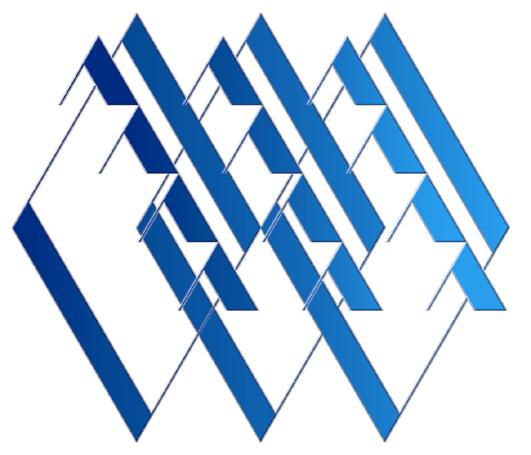 Penzberg e.V.